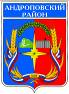 П О С Т А Н О В Л Е Н И ЕАДМИНИСТРАЦИИ АНДРОПОВСКОГО МУНИЦИПАЛЬНОГО РАЙОНАСТАВРОПОЛЬСКОГО КРАЯ28 декабря .                         с. Курсавка                                               № 522Об утверждении муниципальнойпрограммы Андроповского муниципальногорайона Ставропольского края «Развитие образования»В соответствии с распоряжением администрации Андроповского муниципального района Ставропольского края от 02 сентября 2015 года № 142-рп «Об утверждении перечня муниципальных программ Андроповского муниципального района Ставропольского края»постановляЕТ:1. Утвердить прилагаемую муниципальную программу Андроповского муниципального района Ставропольского края «Развитие образования.2. Настоящее постановление подлежит размещению на официальном сайте администрации Андроповского муниципального района Ставропольского края в информационно-телекоммуникационной сети «Интернет».3. Контроль за выполнением настоящего постановления возложить на заместителя главы администрации Андроповского муниципального района Ставропольского края Фролову Л.Н.4. Настоящее постановление вступает в силу с 01 января 2016 года.Глава Андроповского муниципального района 	Ставропольского края                               	                                 Н.А. БобрышеваУТВЕРЖДЕНАпостановлением администрацииАндроповского муниципального районаСтавропольского краяот 28 декабря 2015 г. № 522МУНИЦИПАЛЬНАЯ ПРОГРАММААндроповского муниципального района Ставропольского края «Развитие образования»ПАСПОРТмуниципальной программы Андроповского муниципального района Ставропольского края «Развитие образования»Приоритеты и цели реализуемой в Андроповском муниципальном районе Ставропольского края муниципальной политики в соответствующей сфере социально-экономического развития территорииПрограмма отражает деятельность отдела образования администрации Андроповского муниципального района Ставропольского края, основой которой является реализация общегосударственной политики в сфере образования, включающей систему мер и механизмов регулирования, направленных на обеспечение качества образовательных услуг и эффективности управления образовательными организациями, обеспечение доступности качественного образования, вне зависимости от доходов и местожительства, формирование системы целенаправленной работы с одаренными детьми и талантливой молодежью, модернизация современной системы непрерывного образования, подготовки и переподготовки профессиональных кадров, совершенствование структуры образовательной системы в соответствии с требованиями инновационного развития экономики района.Приоритеты государственной политики в сфере реализации Программы определены в следующих стратегических документах:Федеральный  закон от 29 декабря 2012 года № 273-ФЗ «Об образовании в Российской Федерации»;Федеральная целевая программа развития образования на 2016-2020 годы, утвержденная постановлением Правительства Российской Федерации от 23 мая 2015 года N 497;Концепция долгосрочного социально-экономического развития Российской Федерации на период до 2020 года, утвержденная распоряжением Правительства Российской Федерации от 17 ноября . № 1662-р; Распоряжение Правительства РФ от 22.11.2012 N 2148-р «Об утверждении государственной программы Российской Федерации «Развитие образования» на 2013 - 2020 годы»Приказ Министерства образования и науки Российской Федерации от 30 августа . № 1015 «Об утверждении Порядка организации и осуществления образовательной деятельности по основным образовательным программам - образовательным программам начального общего, основного общего и среднего общего образования»;Стратегия социально-экономического развития Ставропольского края до 2020 года и на период до 2025 года, утвержденная распоряжением Правительства Ставропольского края от 15 июля 2009 г. № 221-рп;Распоряжение Правительства Ставропольского края от 13 мая 2013 года №148-рп « О мерах по реализации Стратегии действий в интересах детей на территории Ставропольского края на 2012-2017 годы» (с изменениями, внесёнными распоряжением Правительства СК от 26 мая 2015 г. № 139-рп)В соответствии с указанными документами сформированы следующие приоритеты государственной политики в сфере реализации Программы:повышение качества образования, дающее возможность целенаправленно формировать человеческий и квалификационный капитал, исходя из необходимости обеспечения инновационного развития экономики и геополитической конкурентоспособности края;модернизация системы образования с выделением необходимых для этого ресурсов и создания механизмов их эффективного использования;формирование принципиально новой образовательной политики, основанной на гарантированном качестве подготовки специалистов в современных условиях.Программа предполагает реализацию следующих направлений модернизационного развития:удовлетворённость граждан качеством предоставляемых образовательных муниципальных услуг, соответствующих социально-экономическим реалиям и перспективам;совершенствование нормативной правовой базы и надзор за её исполнением;повышение доступности качественного образования на основе сохранения его фундаментальности и соответствия актуальным и перспективным потребностям личности, общества;подготовка нового поколения педагогических кадров;сохранение и укрепление здоровья детей в процессе обучения;поддержка талантливой молодёжи;развитие альтернативных форм жизнеустройства детей, лишённых родительского попечения;реализация эффективных механизмов поддержки детей-инвалидов, детей, лишённых родительского попечения, и гарантий их недискриминационного доступа к бесплатным образовательным услугам;интеграция детей с ограниченными возможностями в общественную и трудовую деятельность;развитие современной системы подготовки высококвалифицированных кадров, непрерывного образования;укрепление, развитие материально-технической, учебной базы учреждений образования;повышение эффективности механизмов управления качеством образования.Целью Программы является обеспечение доступности качественного образования, соответствующего требованиям инновационного развития экономики и современным потребностям общества и каждого жителя района.Исходя из масштаба и сложности задач, решаемых в рамках Программы, в нее включены:подпрограмма «Развитие дошкольного образования (приведена в приложении 1 к Программе);подпрограмма «Развитие общего образования» (приведена в приложении 2 к Программе);подпрограмма «Развитие дополнительного образования, организация каникулярного отдыха и занятости детей и подростков» (приведена в приложении 3 к Программе);подпрограмма «Защита прав и законных интересов детей-сирот и детей, оставшихся без попечения родителей, детей с ограниченными возможностями здоровья, детей-инвалидов» (приведена в приложении 4 к Программе);подпрограмма «Обеспечение реализации Программы и общепрограммные мероприятия» (приведена в приложении 5 к Программе).Сведения об индикаторах достижения целей Программы, и показателях решения задач подпрограмм Программы и их значениях приведены в таблице 1 приложения 6.Перечень основных мероприятий Программы приведен в таблице 2 приложения 7.Объемы и источники финансового обеспечения Программы приведены в таблице 3 приложения 8.__________________Приложение 1к муниципальной программе Андроповского муниципальногорайона Ставропольского края«Развитие образования»ПОДПРОГРАММА«Развитие дошкольного образования» муниципальной программы Андроповского муниципального района Ставропольского края «Развитие образования»ПАСПОРТподпрограммы «Развитие дошкольного образования» муниципальной программы Андроповского муниципального района Ставропольского края «Развитие образования»Характеристика основных мероприятий Подпрограммы:1.Обеспечение предоставления бесплатного дошкольного образования.В рамках данного основного мероприятия планируется реализация следующих мер:обеспечение деятельности (оказание услуг) муниципальными учреждениями;предоставление компенсации части родительской платы, взимаемой с родителей (законных представителей) за присмотр и уход за детьми, посещающими образовательные организации, реализующие образовательные программы дошкольного образования;обеспечение государственных гарантий реализации прав на получение общедоступного и бесплатного дошкольного образования в муниципальных дошкольных образовательных организациях;проведение конкурсов профессионального мастерства среди  учреждений и работников образования.Непосредственным результатом реализации данного основного мероприятия Подпрограммы является: удовлетворение потребности населения в услугах дошкольного образования для детей в возрасте от 2 мес. до 7 лет до 50%; увеличение численности детей в дошкольных образовательных организациях Андроповского района из общего количества детей проживающих на территории района до 60%;обеспечение современных условий предоставления дошкольного образования в соответствии с федеральным государственным образовательным стандартом дошкольного образования для всех детей, посещающих дошкольные образовательные организации до 80%;повышение уровня профессионального мастерства педагогических работников.2. Обеспечение развития и стабильности функционирования дошкольных образовательных организаций.В рамках данного основного мероприятия планируется реализация следующих мер:поддержка развития дошкольных образовательных учреждений;обеспечение деятельности (оказания услуг) муниципальных учреждений.Непосредственным результатом реализации данного основного мероприятия Подпрограммы является:повышение социально-экономической и педагогической эффективности функционирования муниципальных образовательных учреждений, реализующих основные общеобразовательные программы дошкольного образования;улучшение условий пребывания детей в дошкольных образовательных учреждениях.3. Создание безопасных условий функционирования объектов образовательных организаций.В рамках данного основного мероприятия планируется реализация следующих мер:проведение текущих и капитальных ремонтов муниципальных учреждений.Непосредственным результатом реализации данного основного мероприятия Подпрограммы является: создание безопасных условий функционирования объектов образовательных организаций, обеспечивающих предоставление доступного и качественного образования на 100 %.Сведения об индикаторах достижения целей Программы и показателях решения задач подпрограмм Программы приведены в таблице 1 приложения 6.Перечень основных мероприятий Подпрограммы Программы приведен в таблице 2 приложения 6.Объемы и источники финансового обеспечения Подпрограммы Программы приведены в таблице 3 приложения 6.__________________Приложение 2к муниципальной программе Андроповского муниципальногорайона Ставропольского края«Развитие образования»ПОДПРОГРАММА«Развитие общего образования» муниципальной программы Андроповского муниципального района Ставропольского края «Развитие образования»ПАСПОРТподпрограммы «Развитие общего образования» муниципальной программы Андроповского муниципального района Ставропольского края «Развитие образования»Характеристика основных мероприятий ПодпрограммыОсновными мероприятиями Подпрограммы являются:1. Обеспечение  предоставления общедоступного и бесплатного начального общего, основного общего, среднего общего образования по основным общеобразовательным программам.В рамках данного основного мероприятия планируется реализация следующих мер:обеспечение государственных гарантий реализации прав на получение общедоступного и бесплатного начального общего, основного общего, среднего общего образования в общеобразовательных организациях, обеспечение дополнительного образования детей в общеобразовательных организациях;обеспечение деятельности (оказание услуг) муниципальных учреждений;проведение конкурсов профессионального мастерства среди учреждений и работников образования.Непосредственным результатом реализации данного основного мероприятия Подпрограммы является: обеспечение выполнения государственных гарантий общедоступности и бесплатности получения образования; повышение привлекательности педагогической профессии и уровня квалификации преподавательских кадров общего образования; увеличение доли педагогических работников, участвующих в конкурсах, фестивалях профессионального мастерства до 16 %.2. Развитие системы оценки качества образования. В рамках данного основного мероприятия планируется реализация следующих мер:обеспечение проведения государственной итоговой аттестации по образовательным программам основного общего и среднего общего образования на территории района;организация и проведение школьного и муниципального этапов всероссийской  олимпиады школьников;организация и проведение всероссийских проверочных работ.Непосредственным результатом реализации данного основного мероприятия Подпрограммы является:увеличение доли обучающихся, освоивших основную общеобразовательную программу до 100%;увеличение доли выпускников муниципальных общеобразовательных организаций, сдавших единый государственный экзамен по русскому языку и математике, в общей численности выпускников муниципальных общеобразовательных организаций, сдававших единый государственный экзамен по данным предметам до 100%;уменьшение доли выпускников муниципальных общеобразовательных организаций, не получивших аттестат о среднем (полном) образовании, в общей численности выпускников муниципальных общеобразовательных организаций до 0%;увеличение доли обучающихся, ставших победителями и призёрами районных, краевых и всероссийских мероприятий до -18 %.3. Создание безопасных условий функционирования объектов образовательных организаций. В рамках данного основного мероприятия планируется реализация следующих мер:проведение текущих и капитальных ремонтов общеобразовательных организаций.Непосредственным результатом реализации данного основного мероприятия Подпрограммы является увеличение доли муниципальных общеобразовательных организаций, соответствующих современным требованиям обучения, в общем количестве муниципальных общеобразовательных организаций до 90%.4. Организация питания в общеобразовательных организациях. В рамках данного основного мероприятия планируется реализация следующих мер:организация  питания обучающихся казённых общеобразовательных организаций за счёт целевых безвозмездных поступлений от физических и юридических лиц;контроль организации питания учащихся льготных категорий;обеспечение бесплатным питанием учащихся льготных категорий;Непосредственным результатом реализации данного основного мероприятия Подпрограммы является  увеличение доли охвата обучающихся образовательных организаций горячим питанием до 93%. 5. Создание в муниципальных общеобразовательных организациях условий для занятий физической культурой и спортом.В рамках данного основного мероприятия планируется реализация следующих мер:проведение капитального ремонта спортивных залов муниципальных общеобразовательных организаций, помещений при них, других помещений физкультурно-спортивного назначения.Непосредственным результатом реализации данного основного мероприятия Подпрограммы является увеличение доли муниципальных общеобразовательных организаций, соответствующих современным требованиям обучения, в общем количестве муниципальных общеобразовательных организаций до 90%; увеличение доли детей первой и второй групп здоровья в общей численности обучающихся в муниципальных общеобразовательных учреждениях до 82%.Сведения об индикаторах достижения целей Программы и показателях решения задач подпрограмм Программы приведены в таблице 1 приложения 6.Перечень основных мероприятий Подпрограммы Программы приведен в таблице 2 приложения 6.Объемы и источники финансового обеспечения Подпрограммы Программы приведены в таблице 3 приложения 6.__________________Приложение 3к муниципальной программе Андроповского муниципальногорайона Ставропольского края«Развитие образования»ПОДПРОГРАММА«Развитие дополнительного образования, организация каникулярного отдыха  и занятости детей и подростков» муниципальной программы Андроповского муниципального района Ставропольского края «Развитие образования»ПАСПОРТподпрограммы «Развитие дополнительного образования, организация каникулярного отдыха и занятости детей и подростков» муниципальной программы Андроповского муниципального района Ставропольского края «Развитие образования»Характеристика основных мероприятий ПодпрограммыОсновными мероприятиями Подпрограммы являются:1.Обеспечение деятельности по реализации образовательных программ дополнительного образования детей.В рамках данного основного мероприятия планируется реализация следующих мер:обеспечение деятельности (оказание услуг) муниципальных учреждений.Непосредственным результатом реализации данного основного мероприятия Подпрограммы является:увеличение удельного веса обучающихся, охваченных дополнительным образованием в учреждениях дополнительного образования образовании и культуры и общеобразовательных организациях района, до 75 процентов к 2018 году.2. Реализация дополнительных общеобразовательных общеразвивающих программ в области культуры.В рамках данного основного мероприятия планируется реализация следующих мер:обеспечение деятельности по оказанию услуг в образовательных организациях, создание условий для  освоения обучающимися дополнительных образовательных программы в области культуры.Непосредственным результатом реализации данного основного мероприятия Подпрограммы является:увеличение удельного веса обучающихся, охваченных дополнительным образованием в учреждениях дополнительного образования образовании и культуры и общеобразовательных организациях района, до 75 процентов к 2018 году.3. Создание безопасных условий функционирования объектов образовательных организацийВ рамках данного основного мероприятия планируется реализация следующих мер:проведение текущих и капитальных ремонтов в муниципальных организациях дополнительного образования и общеобразовательных организациях.Непосредственным результатом реализации данного основного мероприятия Подпрограммы является:обеспечение безопасности обучающихся. 4. Организация каникулярного отдыха и занятости детей и подростковВ рамках данного основного мероприятия планируется реализация следующих мер:организация летней занятости детей и подростков;организация каникулярного отдыха детей и подростков.Непосредственным результатом реализации данного основного мероприятия Подпрограммы является:удельный вес обучающихся, охваченных организованным отдыхом и занятостью до 97 процентов к 2018 году.5. Создание безопасных условий функционирования объектов образовательных организаций.В рамках данного основного мероприятия планируется реализация следующих мер:проведение текущих и капитальных ремонтов в МАОУ ДОД «Детский оздоровительно-образовательный (профильный) центр «Юность».Непосредственным результатом реализации данного основного мероприятия Подпрограммы является:обеспечение безопасности обучающихся, отдыхающих в МАОУ ДОД «Детский оздоровительно-образовательный (профильный) центр «Юность»  в каникулярный период.Сведения об индикаторах достижения целей Программы и показателях решения задач подпрограмм Программы приведены в таблице 1 приложения 6.Перечень основных мероприятий Подпрограммы Программы приведен в таблице 2 приложения 6.Объемы и источники финансового обеспечения Подпрограммы Программы приведены в таблице 3 приложения 6.__________________Приложение 4к муниципальной программе Андроповского муниципальногорайона Ставропольского края«Развитие образования»ПОДПРОГРАММА«Защита прав и законных интересов детей-сирот и детей, оставшихся без попечения родителей, детей с ограниченными возможностями здоровья, детей-инвалидов» муниципальной программы Андроповского муниципального района Ставропольского края «Развитие образования»ПАСПОРТподпрограммы «Защита прав и законных интересов детей-сирот и детей, оставшихся без попечения родителей, детей с ограниченными возможностями здоровья, детей-инвалидов» муниципальной программы Андроповского муниципального района Ставропольского края «Развитие образования»Характеристика основных мероприятий подпрограммыОсновными мероприятиями Подпрограммы являются:1. Мероприятия по обеспечению дистанционного обучения детей-инвалидов.В рамках данного основного мероприятия планируется реализация следующих мер:обеспечение государственных гарантий реализации прав на получение общедоступного и бесплатного начального общего, основного общего, среднего общего образования в общеобразовательных организациях, обеспечение дополнительного образования детей в общеобразовательных организациях.Непосредственным результатом реализации данного основного мероприятия Подпрограммы является удовлетворенность родителей (законных представителей) детей с ограниченными возможностями здоровья, детей-инвалидов, детей, качеством предоставленных услуг общеобразовательными организациями района на 100 процентов на протяжении всего периода (2016-2018 г.г.).2. Мероприятия, направленные на обеспечение защиты прав и законных интересов детей-сирот и детей, оставшихся без попечения родителей.В рамках данного основного мероприятия планируется реализация следующих мер: выплаты денежных средств на содержание ребенка опекуну (попечителю);расходы на организацию и осуществление деятельности по опеке и попечительству в области образования;создание условий для организации работы по осуществлению деятельности опеки и попечительства в области образования. Непосредственным результатом реализации данного основного мероприятия Подпрограммы является увеличение доли детей-сирот и детей, оставшихся без попечения родителей, передаваемых на воспитание в замещающие семьи - до 80% к 2018 году.3. Пропаганда и развитие в районе семейных форм жизнеустройства детей-сирот и детей, оставшихся без попечения родителей.В рамках данного основного мероприятия планируется реализация следующих мер:организация разъяснительно – агитационной работы о формах устройства детей-сирот и детей, оставшихся без попечения родителей среди населения района  с привлечением СМИ;организация разъяснительно – агитационной работы о формах социальной поддержки лиц принявших на воспитание детей-сирот и детей, оставшихся без попечения родителей среди населения Андроповского района с привлечением СМИ.Непосредственным результатом реализации данного основного мероприятия Подпрограммы является:увеличение количества граждан, состоящих на учете в отделе образования администрации Андроповского муниципального района в качестве кандидатов в замещающие родители до 18 человек к 2018 году.Сведения об индикаторах достижения целей Программы и показателях решения задач подпрограмм Программы приведены в таблице 1 приложения 6.Перечень основных мероприятий Подпрограммы Программы приведен в таблице 2 приложения 6.Объемы и источники финансового обеспечения Подпрограммы Программы приведены в таблице 3 приложения 6.__________________Приложение 5к муниципальной программе Андроповского муниципальногорайона Ставропольского края«Развитие образования»ПОДПРОГРАММА «Обеспечение реализации Программы и общепрограммные мероприятия» муниципальной программы  Андроповского муниципального района Ставропольского края «Развитие образования»Подпрограмма «Обеспечение реализации Программы и общепрограммные мероприятия» муниципальной программы Андроповского муниципального района Ставропольского края «Развитие образования» (далее соответственно - Подпрограмма) представляет собой совокупность мер, направленных на создание условий для реализации Программы.Управление реализацией Подпрограммы осуществляется отделом образования администрации Андроповского муниципального района Ставропольского края в рамках функций, определенных Положением об Отделе образования администрации Андроповского муниципального района Ставропольского края, утверждённым решением Совета Андроповского муниципального района Ставропольского края от 29 октября 2010 г. № 24/297-2. (далее – Положение об Отделе образования).Обеспечение деятельности по реализации Программы предполагает расходы на:обеспечение функций органов местного самоуправления;обеспечение деятельности (оказание услуг) муниципальных учреждений;мероприятия для детей и подростков в сфере образования.Объем финансового обеспечения подпрограммы составит 24 074,38 тыс. рублей, в том числе по источникам финансового обеспечения:бюджет Андроповского муниципального района Ставропольского края (далее – районный бюджет) - 24 074,38 тыс. рублей, в том числе по годам:2016 год – 8 395,98 тыс. рублей, 2017 год – 7 839,20 тыс. рублей,2017 год – 7 839,20 тыс. рублей.Перечень основных мероприятий Подпрограммы Программы приведен в таблице 2 приложения 6.__________________Приложение 6к муниципальной программеАндроповского муниципальногорайона Ставропольского края«Развитие образования»Таблица 1СВЕДЕНИЯоб индикаторах достижения целей муниципальной программы Андроповского муниципального района Ставропольского края «Развитие образования» (далее – Программа) и показателях решения задач подпрограмм Программы и их значенияхТаблица 2ПЕРЕЧЕНЬосновных мероприятий подпрограмм муниципальной программы Андроповского муниципального района Ставропольского края «Развитие образования» (далее - Программа)Таблица 3ОБЪЕМЫ И ИСТОЧНИКИфинансового обеспечения муниципальной программы Андроповского муниципального районаСтавропольского края «Развитие образования»__________________НаименованиеПрограммыМуниципальная программа Андроповского муниципального района Ставропольского края «Развитие образования» (далее - Программа)ОтветственныйисполнительПрограммыОтдел образования администрации Андроповского муниципального района Ставропольского края (далее - Отдел образования)СоисполнителиПрограммыотсутствуютУчастникиПрограммыотсутствуютПодпрограммы Программыподпрограмма «Развитие дошкольного образования»;подпрограмма «Развитие общего образования»;подпрограмма «Развитие дополнительного образования, организация каникулярного отдыха и занятости детей и подростков»;подпрограмма «Защита прав и законных интересов детей-сирот и детей, оставшихся без попечения родителей, детей с ограниченными возможностями здоровья, детей-инвалидов»;подпрограмма «Обеспечение реализации Программы и общепрограммные мероприятия»Цели Программыобеспечение доступности качественного образования, соответствующего требованиям инновационного развития экономики и современным потребностям общества и каждого жителя районаИндикаторы достижения целей Программыдоля родителей (законных представителей), удовлетворённых условиями и качеством предоставляемых услуг в сфере дошкольного, общего и дополнительного образованияСроки реализации Программы2016-2018 годыОбъемы и источники финансового обеспеченияПрограммыобъем финансового обеспечения Программы составит – 969 769,48 тыс. рублей, в том числе по источникам финансового обеспечения:бюджет Андроповского муниципального района Ставропольского края (далее – районный бюджет) -969 192,76 тыс. рублей, в том числе по годам:2016 год – 298 358,14 тыс. рублей;2017 год – 335 417,31 тыс. рублей;2018 год – 335 417,31 тыс. рублей;внебюджетные средства и иные источники – 576,72 тыс. рублей, в том числе по годам:2016 год – 192,24 тыс. рублей;2017 год – 192,24 тыс. рублей;2018 год – 192,24 тыс. рублейОжидаемые конечные результатыреализации Программыувеличение доли родителей (законных представителей), удовлетворённых условиями и качеством предоставляемых услуг в сфере дошкольного, общего и дополнительного образования до 95 %Наименование Подпрограммы«Развитие дошкольного образования» муниципальной программы Андроповского муниципального района Ставропольского края «Развитие образования» (далее - Подпрограмма, Программа)Ответственный исполнитель ПодпрограммыОтдел образования администрации Андроповского муниципального района Ставропольского края (далее – Отдел образования)Соисполнители ПодпрограммыотсутствуютУчастникиПодпрограммыотсутствуютЗадачиПодпрограммысоздание условий и механизмов устойчивого развития системы дошкольного образованияПоказатели решения задач Подпрограммыудовлетворенность населения качеством дошкольного образования;доля детей в возрасте 1 - 6 лет, получающих дошкольную образовательную услугу и (или) услугу по их содержанию в муниципальных образовательных учреждениях в общей численности детей в возрасте 1 - 6 лет;доля детей дошкольных образовательных организаций, освоивших общеобразовательную программу дошкольного образования;доля педагогических работников, участвующих в конкурсах, фестивалях профессионального мастерстваСроки реализации Подпрограммы2016-2018 годыОбъемы и источники финансового обеспечения Подпрограммыобъем финансового обеспечения подпрограммы составит286 938,25 тыс. рублей, в том числе по источникам финансового обеспечения:бюджет Андроповского муниципального района Ставропольского края (далее – районный бюджет) – 286 938,25 тыс. рублей, в том числе по годам:2016 год – 89 752,83  тыс. рублей;2017 год – 98 592,71  тыс. рублей;2018 год – 98 592,71  тыс. рублейОжидаемые конечные результаты реализации Подпрограммыувеличение уровня удовлетворения потребности населения в услугах дошкольного образования для детей в возрасте от 2 мес. до 7 лет до 50%увеличение численности детей в дошкольных образовательных организациях Андроповского района от общего количества детей, проживающих на территории района до 60%;увеличение доли дошкольных образовательных организаций, в которых созданы современные условия предоставления дошкольного образования в соответствии с федеральным государственным образовательным стандартом дошкольного образования для всех детей, посещающих дошкольные образовательные организации, до 80%Наименование Подпрограммыподпрограмма «Развитие общего образования» муниципальной программы Андроповского муниципального района Ставропольского края «Развитие образования» (далее – Подпрограмма, Программа)Ответственный исполнитель подпрограммыОтдел образования администрации Андроповского муниципального района Ставропольского края (далее - Отдел образования)Соисполнители подпрограммыотсутствуютУчастникиПодпрограммыотсутствуютЗадачи Подпрограммысоздание условий для достижения нового качества образования, соответствующего современным требованиям к качеству образовательных результатов и к качеству условий организации образовательного процесса, продиктованных ФГОС;сохранение и укрепление здоровья детей в процессе обученияПоказатели решения задач Подпрограммыдоля обучающихся, освоивших основную общеобразовательную программу;доля выпускников муниципальных общеобразовательных организаций, сдавших единый государственный экзамен по русскому языку и математике, в общей численности выпускников муниципальных общеобразовательных организаций, сдававших единый государственный экзамен по данным предметам;доля выпускников муниципальных общеобразовательных организаций, не получивших аттестат о среднем общем образовании, в общей численности выпускников муниципальных общеобразовательных организаций;доля педагогических работников, участвующих в конкурсах, фестивалях профессионального мастерства;доля обучающихся, ставших победителями и призёрами районных, краевых и всероссийских мероприятий;недопущение роста доли обучающихся в муниципальных общеобразовательных организациях, занимающихся во вторую (третью) смену, в общей численности обучающихся в муниципальных общеобразовательных организациях;доля детей первой и второй групп здоровья в общей численности обучающихся в муниципальных общеобразовательных организациях;доля охвата обучающихся образовательных организаций горячим питанием;доля охвата бесплатным питанием отдельных категорий обучающихся с учётом адресной направленностиСроки реализации Подпрограммы2016-2018 годыОбъемы и источники финансового обеспечения Подпрограммыобъем финансового обеспечения Подпрограммы составит – 572 672,96 тыс. рублей, в том числе по источникам финансового обеспечения:бюджет Андроповского муниципального района Ставропольского края (далее – районный бюджет) – 572 374,04 тыс. рублей, в том числе по годам:2016 год – 172 492,96  тыс. рублей;2017 год – 199 940,54 тыс. рублей;2018 год – 199 940,54 тыс. рублей;внебюджетные средства и иные источники – 298,92 тыс. рублей, в том числе по годам:2016 год – 99,64 тыс. рублей;2017 год – 99,64 тыс. рублей;2018 год – 99,64 тыс. рублейОжидаемые результаты реализации подпрограммыувеличение доли обучающихся, освоивших основную общеобразовательную программу до 100%;увеличение доли выпускников муниципальных общеобразовательных организаций, сдавших единый государственный экзамен по русскому языку и математике, в общей численности выпускников муниципальных общеобразовательных организаций, сдававших единый государственный экзамен по данным предметам до 100%;уменьшение доли выпускников муниципальных общеобразовательных организаций, не получивших аттестат о среднем (полном) образовании, в общей численности выпускников муниципальных общеобразовательных организаций до 0%;увеличение доли муниципальных общеобразовательных организаций, соответствующих современным требованиям обучения, в общем количестве муниципальных общеобразовательных организаций до 90%;увеличение доли обучающихся, ставших победителями и призёрами районных, краевых и всероссийских мероприятий до -18 %;увеличение доли педагогических работников, участвующих в конкурсах, фестивалях профессионального мастерства до 16 %;увеличение доли детей первой и второй групп здоровья в общей численности обучающихся в муниципальных общеобразовательных учреждениях до 82%;увеличение доли охвата обучающихся образовательных организаций горячим питанием до 93%Наименование Подпрограммы«Развитие дополнительного образования, организация каникулярного отдыха и занятости детей и подростков» муниципальной программы Андроповского муниципального района Ставропольского края «Развитие образования» (далее - Подпрограмма)Ответственный исполнитель ПодпрограммыОтдел образования администрации Андроповского муниципального района Ставропольского края (далее – Отдел образования)Соисполнители ПодпрограммыотсутствуютУчастникиПодпрограммыотсутствуютЗадачиПодпрограммыповышение доступности и качества дополнительного образования,разработка и реализация комплекса мер по организации полноценного (качественного) каникулярного отдыха и занятости детейПоказатели решения задач Подпрограммыудовлетворенность населения качеством дополнительного образования, услуг в сфере отдыха детей в каникулярное время;доля детей в возрасте 5 - 18 лет, получающих услуги по дополнительному образованию в организациях различной организационно-правовой формы и формы собственности, в общей численности детей данной возрастной группы;численность детей, охваченных различными видами организованного отдыха, на базе образовательных учреждений;численность детей, охваченных всеми видами трудовой занятости в каникулярное времяСроки реализации Подпрограммы2016-2018 годыОбъемы и источники финансового обеспечения Подпрограммыобъем финансового обеспечения подпрограммы составит53 919,36 тыс. рублей, в том числе по источникам финансового обеспечения:бюджет Андроповского муниципального района Ставропольского края (далее – районный бюджет) – 67 835,18 тыс. рублей, в том числе по годам:2016 год –  22 315,00 тыс. рублей;2017 год – 22 760,09 тыс. рублей;2018 год – 22 760,09 тыс. рублей.внебюджетные средства и иные источники – 277,80 тыс. рублей, в том числе по годам:2016 год – 92,60 тыс. рублей;2017 год – 92,60 тыс. рублей;2018 год – 92,60 тыс. рублейОжидаемые конечные результаты реализации Подпрограммыувеличение удельного веса обучающихся, охваченных дополнительным образованием в учреждениях дополнительного образования и культуры и общеобразовательных организациях района, до 75 процентов к 2018 году;удельный вес обучающихся, охваченных организованным отдыхом и занятостью до 97 процентов к 2018 годуНаименованиеПодпрограммы«Защита прав и законных интересов детей-сирот и детей, оставшихся без попечения родителей, детей с ограниченными возможностями здоровья, детей-инвалидов» муниципальной программы Андроповского муниципального района Ставропольского края «Развитие образования» (далее - Подпрограмма)Ответственный исполнитель ПодпрограммыОтдел образования администрации Андроповского муниципального района Ставропольского края (далее – Отдел образования)Соисполнители ПодпрограммыотсутствуютУчастникиПодпрограммыотсутствуютЗадачиПодпрограммыобеспечение государственных гарантий детям-сиротам и детям, оставшимся без попечения родителей, детям-инвалидам, детям с ограниченными возможностями здоровья, социализация их в обществеПоказатели решения задач Подпрограммычисло детей с ограниченными возможностями здоровья и детей-инвалидов, которым предоставлены образовательные услуги согласно закону об образовании;доля детей, оставшихся без попечения родителей, переданных на воспитание в семьи граждан Российской Федерации, постоянно проживающих на территории Российской Федерации;количество выявленных детей-сирот и детей, оставшихся без попечения родителей;количество граждан, состоящих на учете в отделе образования администрации Андроповского муниципального района в качестве кандидатов в замещающие родителиСроки реализации Подпрограммы2016-2018 годыОбъемы и источники финансового обеспечения Подпрограммыобъем финансового обеспечения подпрограммы составит17 970,91 тыс. рублей, в том числе по источникам финансового обеспечения:бюджет Андроповского муниципального района Ставропольского края (далее – районный бюджет) – 17 970,91 тыс. рублей, в том числе по годам:2016 год – 5 401,37тыс. рублей;2017 год – 6 284,77тыс. рублей;2018 год – 6 284,77тыс. рублейОжидаемые конечные результаты реализации Подпрограммыудовлетворенность родителей (законных представителей) детей с ограниченными возможностями здоровья, детей-инвалидов, детей, качеством предоставленных услуг общеобразовательными организациями района на 100 процентов на протяжении всего периода (2016-2018 г.г.);увеличение доли детей-сирот и детей, оставшихся без попечения родителей, передаваемых на воспитание в замещающие семьи - до 80% к 2018 году;увеличение количества граждан, состоящих на учете в отделе образования администрации Андроповского муниципального района в качестве кандидатов в замещающие родители до 18 человек к 2018 году№ п/пНаименование индикатора достижения цели Программы и показателя решения задачи подпрограммы ПрограммыЕдиница измеренияЗначение индикатора достижения цели Программы и показателя решения задачи подпрограммы Программы по годамЗначение индикатора достижения цели Программы и показателя решения задачи подпрограммы Программы по годамЗначение индикатора достижения цели Программы и показателя решения задачи подпрограммы Программы по годамЗначение индикатора достижения цели Программы и показателя решения задачи подпрограммы Программы по годамЗначение индикатора достижения цели Программы и показателя решения задачи подпрограммы Программы по годам№ п/пНаименование индикатора достижения цели Программы и показателя решения задачи подпрограммы ПрограммыЕдиница измерения2014 год2015 год2016 год2017 год2018 год12345678Цель 1 Программы: «Обеспечение доступности качественного образования, соответствующего требованиям инновационного развития экономики и современным потребностям общества и каждого жителя района»Цель 1 Программы: «Обеспечение доступности качественного образования, соответствующего требованиям инновационного развития экономики и современным потребностям общества и каждого жителя района»Цель 1 Программы: «Обеспечение доступности качественного образования, соответствующего требованиям инновационного развития экономики и современным потребностям общества и каждого жителя района»Цель 1 Программы: «Обеспечение доступности качественного образования, соответствующего требованиям инновационного развития экономики и современным потребностям общества и каждого жителя района»Цель 1 Программы: «Обеспечение доступности качественного образования, соответствующего требованиям инновационного развития экономики и современным потребностям общества и каждого жителя района»Цель 1 Программы: «Обеспечение доступности качественного образования, соответствующего требованиям инновационного развития экономики и современным потребностям общества и каждого жителя района»Цель 1 Программы: «Обеспечение доступности качественного образования, соответствующего требованиям инновационного развития экономики и современным потребностям общества и каждого жителя района»Цель 1 Программы: «Обеспечение доступности качественного образования, соответствующего требованиям инновационного развития экономики и современным потребностям общества и каждого жителя района»1.Доля родителей (законных представителей), удовлетворённых условиями и качеством предоставляемых услуг в сфере:процент929292,39394дошкольного образованияпроцент9898989899общего образованияпроцент8484848586дополнительного образованияпроцент9394959697Подпрограмма 1 «Развитие дошкольного образования»Задача 1 подпрограммы 1 Программы« Создание условий и механизмов устойчивого развития системы дошкольного образования»Подпрограмма 1 «Развитие дошкольного образования»Задача 1 подпрограммы 1 Программы« Создание условий и механизмов устойчивого развития системы дошкольного образования»Подпрограмма 1 «Развитие дошкольного образования»Задача 1 подпрограммы 1 Программы« Создание условий и механизмов устойчивого развития системы дошкольного образования»Подпрограмма 1 «Развитие дошкольного образования»Задача 1 подпрограммы 1 Программы« Создание условий и механизмов устойчивого развития системы дошкольного образования»Подпрограмма 1 «Развитие дошкольного образования»Задача 1 подпрограммы 1 Программы« Создание условий и механизмов устойчивого развития системы дошкольного образования»Подпрограмма 1 «Развитие дошкольного образования»Задача 1 подпрограммы 1 Программы« Создание условий и механизмов устойчивого развития системы дошкольного образования»Подпрограмма 1 «Развитие дошкольного образования»Задача 1 подпрограммы 1 Программы« Создание условий и механизмов устойчивого развития системы дошкольного образования»Подпрограмма 1 «Развитие дошкольного образования»Задача 1 подпрограммы 1 Программы« Создание условий и механизмов устойчивого развития системы дошкольного образования»1.1.1.Доля детей в возрасте 1 - 6 лет, получающих дошкольную образовательную услугу и (или) услугу по их содержанию в муниципальных образовательных учреждениях в общей численности детей в возрасте 1 - 6 летпроцент44,94545,245,345,41.1.2.Доля детей дошкольных образовательных организаций, освоивших общеобразовательную программу дошкольного образованияпроцент4142,442,542,642,71.1.3.Доля педагогических работников, участвующих в конкурсах, фестивалях профессионального мастерствапроцент2532384545Подпрограмма  2 «Развитие общего образования»Задача 1 подпрограммы 2 «Создание условий для достижения нового качества общего образования, соответствующего современным требованиям к качеству образовательных результатов и к качеству условий организации образовательного процесса, продиктованных ФГОС»Подпрограмма  2 «Развитие общего образования»Задача 1 подпрограммы 2 «Создание условий для достижения нового качества общего образования, соответствующего современным требованиям к качеству образовательных результатов и к качеству условий организации образовательного процесса, продиктованных ФГОС»Подпрограмма  2 «Развитие общего образования»Задача 1 подпрограммы 2 «Создание условий для достижения нового качества общего образования, соответствующего современным требованиям к качеству образовательных результатов и к качеству условий организации образовательного процесса, продиктованных ФГОС»Подпрограмма  2 «Развитие общего образования»Задача 1 подпрограммы 2 «Создание условий для достижения нового качества общего образования, соответствующего современным требованиям к качеству образовательных результатов и к качеству условий организации образовательного процесса, продиктованных ФГОС»Подпрограмма  2 «Развитие общего образования»Задача 1 подпрограммы 2 «Создание условий для достижения нового качества общего образования, соответствующего современным требованиям к качеству образовательных результатов и к качеству условий организации образовательного процесса, продиктованных ФГОС»Подпрограмма  2 «Развитие общего образования»Задача 1 подпрограммы 2 «Создание условий для достижения нового качества общего образования, соответствующего современным требованиям к качеству образовательных результатов и к качеству условий организации образовательного процесса, продиктованных ФГОС»Подпрограмма  2 «Развитие общего образования»Задача 1 подпрограммы 2 «Создание условий для достижения нового качества общего образования, соответствующего современным требованиям к качеству образовательных результатов и к качеству условий организации образовательного процесса, продиктованных ФГОС»Подпрограмма  2 «Развитие общего образования»Задача 1 подпрограммы 2 «Создание условий для достижения нового качества общего образования, соответствующего современным требованиям к качеству образовательных результатов и к качеству условий организации образовательного процесса, продиктованных ФГОС»2.1.1.Доля обучающихся, освоивших основную общеобразовательную программу:процентначального общего образования по завершении первой ступени общего образованияпроцент989898,698,899общеобразовательной программы основного общего образования по завершении второй ступени общего образованияпроцент100100100100100среднего общего образования по завершении третьей ступени общего образованияпроцент959898991002.1.2.Доля выпускников муниципальных общеобразовательных организаций, сдавших единый государственный экзамен по русскому языку и математике, в общей численности выпускников муниципальных общеобразовательных организаций, сдававших единый государственный экзамен по данным предметампроцент95981001001002.1.3.Доля выпускников муниципальных общеобразовательных учреждений, не получивших аттестат о среднем общем образовании, в общей численности выпускников муниципальных общеобразовательных учрежденийпроцент520002.1.4.Доля педагогических работников, участвующих в конкурсах, фестивалях профессионального мастерствапроцент10121415162.1.5.Доля обучающихся, ставших победителями и призёрами районных, краевых и всероссийских мероприятийпроцент10151617182.1.6.Недопущение роста доли обучающихся в муниципальных общеобразовательных организациях, занимающихся во вторую (третью) смену, в общей численности обучающихся в муниципальных общеобразовательных организацияхпроцент1,21,21,21,21,2Задача 2. подпрограммы 2 «Сохранение и укрепление здоровья детей в процессе обучения»Задача 2. подпрограммы 2 «Сохранение и укрепление здоровья детей в процессе обучения»Задача 2. подпрограммы 2 «Сохранение и укрепление здоровья детей в процессе обучения»Задача 2. подпрограммы 2 «Сохранение и укрепление здоровья детей в процессе обучения»Задача 2. подпрограммы 2 «Сохранение и укрепление здоровья детей в процессе обучения»Задача 2. подпрограммы 2 «Сохранение и укрепление здоровья детей в процессе обучения»Задача 2. подпрограммы 2 «Сохранение и укрепление здоровья детей в процессе обучения»Задача 2. подпрограммы 2 «Сохранение и укрепление здоровья детей в процессе обучения»2.2.1.Доля детей первой и второй групп здоровья в общей численности обучающихся в муниципальных общеобразовательных организацияхпроцент8081,581,582822.2.2.Доля охвата обучающихся образовательных организаций горячим питаниемпроцент92929292932.2.3Обеспечение охвата бесплатным питанием отдельных категорий обучающихся с учётом адресной направленностипроцент100100100100100Подпрограмма 3 «Развитие дополнительного образования, организация каникулярного отдыха и занятости детей и подростков» Задача 1 подпрограммы  3 «Повышение доступности и качества дополнительного образования»Подпрограмма 3 «Развитие дополнительного образования, организация каникулярного отдыха и занятости детей и подростков» Задача 1 подпрограммы  3 «Повышение доступности и качества дополнительного образования»Подпрограмма 3 «Развитие дополнительного образования, организация каникулярного отдыха и занятости детей и подростков» Задача 1 подпрограммы  3 «Повышение доступности и качества дополнительного образования»Подпрограмма 3 «Развитие дополнительного образования, организация каникулярного отдыха и занятости детей и подростков» Задача 1 подпрограммы  3 «Повышение доступности и качества дополнительного образования»Подпрограмма 3 «Развитие дополнительного образования, организация каникулярного отдыха и занятости детей и подростков» Задача 1 подпрограммы  3 «Повышение доступности и качества дополнительного образования»Подпрограмма 3 «Развитие дополнительного образования, организация каникулярного отдыха и занятости детей и подростков» Задача 1 подпрограммы  3 «Повышение доступности и качества дополнительного образования»Подпрограмма 3 «Развитие дополнительного образования, организация каникулярного отдыха и занятости детей и подростков» Задача 1 подпрограммы  3 «Повышение доступности и качества дополнительного образования»Подпрограмма 3 «Развитие дополнительного образования, организация каникулярного отдыха и занятости детей и подростков» Задача 1 подпрограммы  3 «Повышение доступности и качества дополнительного образования»3.1.1.Доля детей в возрасте 5 - 18 лет, получающих услуги по дополнительному образованию в организациях различной организационно-правовой формы и формы собственности, в общей численности детей данной возрастной группыпроцент67,672737475Задача 2 подпрограммы 3 «Разработка и реализация комплекса мер по организации полноценного (качественного) каникулярного отдыха и занятости детей»Задача 2 подпрограммы 3 «Разработка и реализация комплекса мер по организации полноценного (качественного) каникулярного отдыха и занятости детей»Задача 2 подпрограммы 3 «Разработка и реализация комплекса мер по организации полноценного (качественного) каникулярного отдыха и занятости детей»Задача 2 подпрограммы 3 «Разработка и реализация комплекса мер по организации полноценного (качественного) каникулярного отдыха и занятости детей»Задача 2 подпрограммы 3 «Разработка и реализация комплекса мер по организации полноценного (качественного) каникулярного отдыха и занятости детей»Задача 2 подпрограммы 3 «Разработка и реализация комплекса мер по организации полноценного (качественного) каникулярного отдыха и занятости детей»Задача 2 подпрограммы 3 «Разработка и реализация комплекса мер по организации полноценного (качественного) каникулярного отдыха и занятости детей»Задача 2 подпрограммы 3 «Разработка и реализация комплекса мер по организации полноценного (качественного) каникулярного отдыха и занятости детей»3.2.1Численность детей, охваченных различными видами организованного отдыха на базе образовательных организаций, в том числе:человек11551155116011601166в лагерях с дневным пребыванием детей (с организацией питания)человек574574574574574в загородном лагере (по льготной путёвке с предоставлением частичной компенсации стоимости за счёт средств бюджета Андроповского муниципального района)человек8181818182на площадках без организации питаниячеловек5005005055055103.2.2.Численность детей, охваченных всеми видами трудовой занятости в каникулярное времячеловек14071400140714081410Подпрограмма 4 «Защита прав и законных интересов детей-сирот и детей, оставшихся без попечения родителей, детей с ограниченными возможностями здоровья, детей-инвалидов»Задача 1 подпрограммы 4 «Обеспечение государственных гарантий детям-сиротам и детям, оставшимся без попечения родителей, детям-инвалидам, детям с ограниченными возможностями здоровья, социализация их в обществе»Подпрограмма 4 «Защита прав и законных интересов детей-сирот и детей, оставшихся без попечения родителей, детей с ограниченными возможностями здоровья, детей-инвалидов»Задача 1 подпрограммы 4 «Обеспечение государственных гарантий детям-сиротам и детям, оставшимся без попечения родителей, детям-инвалидам, детям с ограниченными возможностями здоровья, социализация их в обществе»Подпрограмма 4 «Защита прав и законных интересов детей-сирот и детей, оставшихся без попечения родителей, детей с ограниченными возможностями здоровья, детей-инвалидов»Задача 1 подпрограммы 4 «Обеспечение государственных гарантий детям-сиротам и детям, оставшимся без попечения родителей, детям-инвалидам, детям с ограниченными возможностями здоровья, социализация их в обществе»Подпрограмма 4 «Защита прав и законных интересов детей-сирот и детей, оставшихся без попечения родителей, детей с ограниченными возможностями здоровья, детей-инвалидов»Задача 1 подпрограммы 4 «Обеспечение государственных гарантий детям-сиротам и детям, оставшимся без попечения родителей, детям-инвалидам, детям с ограниченными возможностями здоровья, социализация их в обществе»Подпрограмма 4 «Защита прав и законных интересов детей-сирот и детей, оставшихся без попечения родителей, детей с ограниченными возможностями здоровья, детей-инвалидов»Задача 1 подпрограммы 4 «Обеспечение государственных гарантий детям-сиротам и детям, оставшимся без попечения родителей, детям-инвалидам, детям с ограниченными возможностями здоровья, социализация их в обществе»Подпрограмма 4 «Защита прав и законных интересов детей-сирот и детей, оставшихся без попечения родителей, детей с ограниченными возможностями здоровья, детей-инвалидов»Задача 1 подпрограммы 4 «Обеспечение государственных гарантий детям-сиротам и детям, оставшимся без попечения родителей, детям-инвалидам, детям с ограниченными возможностями здоровья, социализация их в обществе»Подпрограмма 4 «Защита прав и законных интересов детей-сирот и детей, оставшихся без попечения родителей, детей с ограниченными возможностями здоровья, детей-инвалидов»Задача 1 подпрограммы 4 «Обеспечение государственных гарантий детям-сиротам и детям, оставшимся без попечения родителей, детям-инвалидам, детям с ограниченными возможностями здоровья, социализация их в обществе»Подпрограмма 4 «Защита прав и законных интересов детей-сирот и детей, оставшихся без попечения родителей, детей с ограниченными возможностями здоровья, детей-инвалидов»Задача 1 подпрограммы 4 «Обеспечение государственных гарантий детям-сиротам и детям, оставшимся без попечения родителей, детям-инвалидам, детям с ограниченными возможностями здоровья, социализация их в обществе»4.1.1Доля детей с ограниченными возможностями здоровья и детей-инвалидов, которым предоставлены специальные коррекционные услуги и организовано индивидуальное воспитание и обучение на дому, дистанционное обучениепроцент939495971004.1.2.Доля детей-сирот и детей, оставшихся без попечения родителей, передаваемых на воспитание в замещающие семьипроцент69707276804.1.3.Количество граждан, состоящих на учете в отделе образования администрации Андроповского муниципального района в качестве кандидатов в замещающие родителичеловек1013161718№п/пНаименование подпрограммы Программы, основного мероприятия подпрограммы ПрограммыТип основного мероприятия <6>Ответственный исполнитель (соисполнитель, участник) основного мероприятия подпрограммы ПрограммыСрокСрокСвязь с индикаторами достижения целей Программы и показателями решения задач подпрограммы Программы№п/пНаименование подпрограммы Программы, основного мероприятия подпрограммы ПрограммыТип основного мероприятия <6>Ответственный исполнитель (соисполнитель, участник) основного мероприятия подпрограммы Программыначала реализацииокончания реализацииСвязь с индикаторами достижения целей Программы и показателями решения задач подпрограммы Программы122234567Муниципальная программа Андроповского муниципального района Ставропольского края «Развитие образования»Муниципальная программа Андроповского муниципального района Ставропольского края «Развитие образования»Муниципальная программа Андроповского муниципального района Ставропольского края «Развитие образования»Муниципальная программа Андроповского муниципального района Ставропольского края «Развитие образования»Муниципальная программа Андроповского муниципального района Ставропольского края «Развитие образования»Муниципальная программа Андроповского муниципального района Ставропольского края «Развитие образования»Муниципальная программа Андроповского муниципального района Ставропольского края «Развитие образования»Муниципальная программа Андроповского муниципального района Ставропольского края «Развитие образования»Муниципальная программа Андроповского муниципального района Ставропольского края «Развитие образования»Цель 1 Программы: «Обеспечение доступности качественного образования, соответствующего требованиям инновационного развития экономики и современным потребностям общества и каждого жителя района»Цель 1 Программы: «Обеспечение доступности качественного образования, соответствующего требованиям инновационного развития экономики и современным потребностям общества и каждого жителя района»Цель 1 Программы: «Обеспечение доступности качественного образования, соответствующего требованиям инновационного развития экономики и современным потребностям общества и каждого жителя района»Цель 1 Программы: «Обеспечение доступности качественного образования, соответствующего требованиям инновационного развития экономики и современным потребностям общества и каждого жителя района»Цель 1 Программы: «Обеспечение доступности качественного образования, соответствующего требованиям инновационного развития экономики и современным потребностям общества и каждого жителя района»Цель 1 Программы: «Обеспечение доступности качественного образования, соответствующего требованиям инновационного развития экономики и современным потребностям общества и каждого жителя района»Цель 1 Программы: «Обеспечение доступности качественного образования, соответствующего требованиям инновационного развития экономики и современным потребностям общества и каждого жителя района»Цель 1 Программы: «Обеспечение доступности качественного образования, соответствующего требованиям инновационного развития экономики и современным потребностям общества и каждого жителя района»Цель 1 Программы: «Обеспечение доступности качественного образования, соответствующего требованиям инновационного развития экономики и современным потребностям общества и каждого жителя района»Подпрограмма 1 «Развитие дошкольного образования»Задача 1. Подпрограммы 1 « Создание условий и механизмов устойчивого развития системы дошкольного образования»Подпрограмма 1 «Развитие дошкольного образования»Задача 1. Подпрограммы 1 « Создание условий и механизмов устойчивого развития системы дошкольного образования»Подпрограмма 1 «Развитие дошкольного образования»Задача 1. Подпрограммы 1 « Создание условий и механизмов устойчивого развития системы дошкольного образования»Подпрограмма 1 «Развитие дошкольного образования»Задача 1. Подпрограммы 1 « Создание условий и механизмов устойчивого развития системы дошкольного образования»Подпрограмма 1 «Развитие дошкольного образования»Задача 1. Подпрограммы 1 « Создание условий и механизмов устойчивого развития системы дошкольного образования»Подпрограмма 1 «Развитие дошкольного образования»Задача 1. Подпрограммы 1 « Создание условий и механизмов устойчивого развития системы дошкольного образования»Подпрограмма 1 «Развитие дошкольного образования»Задача 1. Подпрограммы 1 « Создание условий и механизмов устойчивого развития системы дошкольного образования»Подпрограмма 1 «Развитие дошкольного образования»Задача 1. Подпрограммы 1 « Создание условий и механизмов устойчивого развития системы дошкольного образования»Подпрограмма 1 «Развитие дошкольного образования»Задача 1. Подпрограммы 1 « Создание условий и механизмов устойчивого развития системы дошкольного образования»1.1.1.1.1.1.Обеспечение предоставления бесплатного дошкольного образованияОбеспечение предоставления бесплатного дошкольного образованияОказание (выполнение) муниципальных услуг (работ) муниципальными учреждениями, иными некоммерческими организациямиОтдел образования администрации Андроповского муниципального района (далее – Отдел образования)20162018мероприятие обеспечивает достижение показателя – 1.1.1 приложения 6, таблица 1 к Программе1.1.2.1.1.2.Обеспечение развития и стабильности функционирования дошкольных образовательных организацийОбеспечение развития и стабильности функционирования дошкольных образовательных организацийОказание (выполнение) муниципальных услуг (работ) муниципальными учреждениями, иными некоммерческими организациямиОтдел образования администрации Андроповского муниципального района (далее – Отдел образования)20162018мероприятие обеспечивает достижение показателя – 1.1.2.- 1.1.3. приложения 6, таблица 1 к Программе1.1.3.1.1.3.Создание безопасных условий функционирования объектов образовательных организацийСоздание безопасных условий функционирования объектов образовательных организацийОказание (выполнение) муниципальных услуг (работ) муниципальными учреждениями, иными некоммерческими организациями, предоставление субсидий муниципальным учреждениям на цели, не связанные с оказанием (выполнением) ими муниципальных услуг (работ)Отдел образования администрации Андроповского муниципального района (далее – Отдел образования)20162018мероприятие обеспечивает достижение показателя - 1.1.1. приложения 6, таблица 1 к ПрограммеПодпрограмма 2 «Развитие общего образования»Задача 1. Подпрограммы 2 «Создание условий для достижения нового качества общего образования, соответствующего современным требованиям к качеству образовательных результатов и к качеству условий организации образовательного процесса, продиктованных ФГОС»Подпрограмма 2 «Развитие общего образования»Задача 1. Подпрограммы 2 «Создание условий для достижения нового качества общего образования, соответствующего современным требованиям к качеству образовательных результатов и к качеству условий организации образовательного процесса, продиктованных ФГОС»Подпрограмма 2 «Развитие общего образования»Задача 1. Подпрограммы 2 «Создание условий для достижения нового качества общего образования, соответствующего современным требованиям к качеству образовательных результатов и к качеству условий организации образовательного процесса, продиктованных ФГОС»Подпрограмма 2 «Развитие общего образования»Задача 1. Подпрограммы 2 «Создание условий для достижения нового качества общего образования, соответствующего современным требованиям к качеству образовательных результатов и к качеству условий организации образовательного процесса, продиктованных ФГОС»Подпрограмма 2 «Развитие общего образования»Задача 1. Подпрограммы 2 «Создание условий для достижения нового качества общего образования, соответствующего современным требованиям к качеству образовательных результатов и к качеству условий организации образовательного процесса, продиктованных ФГОС»Подпрограмма 2 «Развитие общего образования»Задача 1. Подпрограммы 2 «Создание условий для достижения нового качества общего образования, соответствующего современным требованиям к качеству образовательных результатов и к качеству условий организации образовательного процесса, продиктованных ФГОС»Подпрограмма 2 «Развитие общего образования»Задача 1. Подпрограммы 2 «Создание условий для достижения нового качества общего образования, соответствующего современным требованиям к качеству образовательных результатов и к качеству условий организации образовательного процесса, продиктованных ФГОС»Подпрограмма 2 «Развитие общего образования»Задача 1. Подпрограммы 2 «Создание условий для достижения нового качества общего образования, соответствующего современным требованиям к качеству образовательных результатов и к качеству условий организации образовательного процесса, продиктованных ФГОС»Подпрограмма 2 «Развитие общего образования»Задача 1. Подпрограммы 2 «Создание условий для достижения нового качества общего образования, соответствующего современным требованиям к качеству образовательных результатов и к качеству условий организации образовательного процесса, продиктованных ФГОС»2.1.1.2.1.1.Обеспечение  предоставления общедоступного и бесплатного начального общего, основного общего, среднего общего образования по основным общеобразовательным программамОбеспечение  предоставления общедоступного и бесплатного начального общего, основного общего, среднего общего образования по основным общеобразовательным программамОказание (выполнение) муниципальных услуг (работ) муниципальными учреждениями, иными некоммерческими организациямиОтдел образования администрации Андроповского муниципального района (далее – Отдел образования)20162018мероприятие обеспечивает достижение показателя 2.1.1.- 2.1.5. приложения 6, таблица 1 к Программе2.1.2.2.1.2.Развитие системы оценки качества образованияРазвитие системы оценки качества образованияОказание (выполнение) муниципальных услуг (работ) муниципальными учреждениями, иными некоммерческими организациямиОтдел образования администрации Андроповского муниципального района (далее – Отдел образования)20162018мероприятие обеспечивает достижение показателя 2.1.1.-2.1.3. приложения 6, таблица 1 к Программе2.1.3.2.1.3.Создание безопасных условий функционирования объектов образовательных организацийСоздание безопасных условий функционирования объектов образовательных организацийОказание (выполнение) муниципальных услуг (работ) муниципальными учреждениями, иными некоммерческими организациями, предоставление субсидий муниципальным учреждениям на цели, не связанные с оказанием (выполнением) ими муниципальных услуг (работ)Отдел образования администрации Андроповского муниципального района (далее – Отдел образования)20162018мероприятие обеспечивает достижение показателя 2.1.1.-2.1.3., 2.2.6. приложения 6, таблица 1 к ПрограммеЗадача 2. Подпрограммы 2 « Сохранение и укрепление здоровья детей в процессе обучения»Задача 2. Подпрограммы 2 « Сохранение и укрепление здоровья детей в процессе обучения»Задача 2. Подпрограммы 2 « Сохранение и укрепление здоровья детей в процессе обучения»Задача 2. Подпрограммы 2 « Сохранение и укрепление здоровья детей в процессе обучения»Задача 2. Подпрограммы 2 « Сохранение и укрепление здоровья детей в процессе обучения»Задача 2. Подпрограммы 2 « Сохранение и укрепление здоровья детей в процессе обучения»Задача 2. Подпрограммы 2 « Сохранение и укрепление здоровья детей в процессе обучения»Задача 2. Подпрограммы 2 « Сохранение и укрепление здоровья детей в процессе обучения»Задача 2. Подпрограммы 2 « Сохранение и укрепление здоровья детей в процессе обучения»2.2.1.2.2.1.2.2.1.Организация питания в общеобразовательных организациях»Оказание (выполнение) муниципальных услуг (работ) муниципальными учреждениями, иными некоммерческими организациямиОтдел образования администрации Андроповского муниципального района (далее – Отдел образования)20162018мероприятие обеспечивает достижение показателя 2.2.1-2.2.3. приложения 6, таблица 1 к Программе2.2.2.2.2.2.2.2.2.Создание в муниципальных общеобразовательных организациях условий для занятий физической культурой и спортомОказание (выполнение) муниципальных услуг (работ) муниципальными учреждениями, иными некоммерческими организациями, предоставление субсидий муниципальным учреждениям на цели, не связанные с оказанием (выполнением) ими муниципальных услуг (работ)Отдел образования администрации Андроповского муниципального района (далее – Отдел образования)20162018мероприятие обеспечивает достижение показателя 2.2.1. приложения 6, таблица 1 к ПрограммеПодпрограмма 3 «Развитие дополнительного образования, организация каникулярного отдыха и занятости детей и подростков»Задача 1. Подпрограммы 3 «Повышение доступности и качества дополнительного образования»Подпрограмма 3 «Развитие дополнительного образования, организация каникулярного отдыха и занятости детей и подростков»Задача 1. Подпрограммы 3 «Повышение доступности и качества дополнительного образования»Подпрограмма 3 «Развитие дополнительного образования, организация каникулярного отдыха и занятости детей и подростков»Задача 1. Подпрограммы 3 «Повышение доступности и качества дополнительного образования»Подпрограмма 3 «Развитие дополнительного образования, организация каникулярного отдыха и занятости детей и подростков»Задача 1. Подпрограммы 3 «Повышение доступности и качества дополнительного образования»Подпрограмма 3 «Развитие дополнительного образования, организация каникулярного отдыха и занятости детей и подростков»Задача 1. Подпрограммы 3 «Повышение доступности и качества дополнительного образования»Подпрограмма 3 «Развитие дополнительного образования, организация каникулярного отдыха и занятости детей и подростков»Задача 1. Подпрограммы 3 «Повышение доступности и качества дополнительного образования»Подпрограмма 3 «Развитие дополнительного образования, организация каникулярного отдыха и занятости детей и подростков»Задача 1. Подпрограммы 3 «Повышение доступности и качества дополнительного образования»Подпрограмма 3 «Развитие дополнительного образования, организация каникулярного отдыха и занятости детей и подростков»Задача 1. Подпрограммы 3 «Повышение доступности и качества дополнительного образования»Подпрограмма 3 «Развитие дополнительного образования, организация каникулярного отдыха и занятости детей и подростков»Задача 1. Подпрограммы 3 «Повышение доступности и качества дополнительного образования»3.1.1.3.1.1.Обеспечение деятельности по реализации образовательных программ дополнительного образования детейОбеспечение деятельности по реализации образовательных программ дополнительного образования детейОказание (выполнение) муниципальных услуг (работ) муниципальными учреждениями, иными некоммерческими организациямиОтдел образования администрации Андроповского муниципального района (далее – Отдел образования)20162018мероприятие обеспечивает достижение показателя 3.1.1.приложения 6, таблица 1 к Программе3.1.2.3.1.2.Реализация дополнительных общеобразовательных общеразвивающих программ в области культурыРеализация дополнительных общеобразовательных общеразвивающих программ в области культурыОказание (выполнение) муниципальных услуг (работ) муниципальными учреждениями, иными некоммерческими организациямиОтдел образования администрации Андроповского муниципального района (далее – Отдел образования)20162018мероприятие обеспечивает достижение показателя 3.1.1.приложения 6, таблица 1 к Программе3.1.3.3.1.3.Создание безопасных условий функционирования объектов образовательных организацийСоздание безопасных условий функционирования объектов образовательных организацийОказание (выполнение) муниципальных услуг (работ) муниципальными учреждениями, иными некоммерческими организациями, предоставление субсидий муниципальным учреждениям на цели, не связанные с оказанием (выполнением) ими муниципальных услуг (работ)Отдел образования администрации Андроповского муниципального района (далее – Отдел образования)20162018мероприятие обеспечивает достижение показателя 3.1.1.приложения 6, таблица 1 к ПрограммеЗадача 2. Подпрограммы 3 «Разработка и реализация комплекса мер по организации полноценного (качественного) каникулярного отдыха и занятости детей»Задача 2. Подпрограммы 3 «Разработка и реализация комплекса мер по организации полноценного (качественного) каникулярного отдыха и занятости детей»Задача 2. Подпрограммы 3 «Разработка и реализация комплекса мер по организации полноценного (качественного) каникулярного отдыха и занятости детей»Задача 2. Подпрограммы 3 «Разработка и реализация комплекса мер по организации полноценного (качественного) каникулярного отдыха и занятости детей»Задача 2. Подпрограммы 3 «Разработка и реализация комплекса мер по организации полноценного (качественного) каникулярного отдыха и занятости детей»Задача 2. Подпрограммы 3 «Разработка и реализация комплекса мер по организации полноценного (качественного) каникулярного отдыха и занятости детей»Задача 2. Подпрограммы 3 «Разработка и реализация комплекса мер по организации полноценного (качественного) каникулярного отдыха и занятости детей»Задача 2. Подпрограммы 3 «Разработка и реализация комплекса мер по организации полноценного (качественного) каникулярного отдыха и занятости детей»Задача 2. Подпрограммы 3 «Разработка и реализация комплекса мер по организации полноценного (качественного) каникулярного отдыха и занятости детей»3.2.1.3.2.1.Организация каникулярного отдыха и занятости детей и подростковОрганизация каникулярного отдыха и занятости детей и подростковОказание (выполнение) муниципальных услуг (работ) муниципальными учреждениями, иными некоммерческими организациямиОтдел образования администрации Андроповского муниципального района (далее – Отдел образования)20162018мероприятие обеспечивает достижение показателя 3. 2.1.- 3.2.2.приложения 6, таблица 1 к Программе3.2.2.3.2.2.Создание безопасных условий функционирования объектов образовательных организацийСоздание безопасных условий функционирования объектов образовательных организацийОказание (выполнение) муниципальных услуг (работ) муниципальными учреждениями, иными некоммерческими организациями, предоставление субсидий муниципальным учреждениям на цели, не связанные с оказанием (выполнением) ими муниципальных услуг (работ)Отдел образования администрации Андроповского муниципального района (далее – Отдел образования)20162018мероприятие обеспечивает достижение показателя 3.2.1.- 3.2.2.приложения 6, таблица 1 к ПрограммеЦель 2 Программы: «Обеспечение образования, воспитания,  всестороннего развития, уважения человеческого достоинства, защиты прав и законных интересов детей-сирот и детей, оставшихся без попечения родителей, детей-инвалидов, детей с ограниченными возможностями здоровья»Цель 2 Программы: «Обеспечение образования, воспитания,  всестороннего развития, уважения человеческого достоинства, защиты прав и законных интересов детей-сирот и детей, оставшихся без попечения родителей, детей-инвалидов, детей с ограниченными возможностями здоровья»Цель 2 Программы: «Обеспечение образования, воспитания,  всестороннего развития, уважения человеческого достоинства, защиты прав и законных интересов детей-сирот и детей, оставшихся без попечения родителей, детей-инвалидов, детей с ограниченными возможностями здоровья»Цель 2 Программы: «Обеспечение образования, воспитания,  всестороннего развития, уважения человеческого достоинства, защиты прав и законных интересов детей-сирот и детей, оставшихся без попечения родителей, детей-инвалидов, детей с ограниченными возможностями здоровья»Цель 2 Программы: «Обеспечение образования, воспитания,  всестороннего развития, уважения человеческого достоинства, защиты прав и законных интересов детей-сирот и детей, оставшихся без попечения родителей, детей-инвалидов, детей с ограниченными возможностями здоровья»Цель 2 Программы: «Обеспечение образования, воспитания,  всестороннего развития, уважения человеческого достоинства, защиты прав и законных интересов детей-сирот и детей, оставшихся без попечения родителей, детей-инвалидов, детей с ограниченными возможностями здоровья»Цель 2 Программы: «Обеспечение образования, воспитания,  всестороннего развития, уважения человеческого достоинства, защиты прав и законных интересов детей-сирот и детей, оставшихся без попечения родителей, детей-инвалидов, детей с ограниченными возможностями здоровья»Цель 2 Программы: «Обеспечение образования, воспитания,  всестороннего развития, уважения человеческого достоинства, защиты прав и законных интересов детей-сирот и детей, оставшихся без попечения родителей, детей-инвалидов, детей с ограниченными возможностями здоровья»Цель 2 Программы: «Обеспечение образования, воспитания,  всестороннего развития, уважения человеческого достоинства, защиты прав и законных интересов детей-сирот и детей, оставшихся без попечения родителей, детей-инвалидов, детей с ограниченными возможностями здоровья»Подпрограмма 4 «Защита прав и законных интересов детей-сирот и детей, оставшихся без попечения родителей, детей с ограниченными возможностями здоровья, детей-инвалидов»Задача 1. Подпрограммы 4 «Обеспечение государственных гарантий детям-сиротам и детям, оставшимся без попечения родителей, детям-инвалидам, детям с ограниченными возможностями здоровья, социализация их в обществе»Подпрограмма 4 «Защита прав и законных интересов детей-сирот и детей, оставшихся без попечения родителей, детей с ограниченными возможностями здоровья, детей-инвалидов»Задача 1. Подпрограммы 4 «Обеспечение государственных гарантий детям-сиротам и детям, оставшимся без попечения родителей, детям-инвалидам, детям с ограниченными возможностями здоровья, социализация их в обществе»Подпрограмма 4 «Защита прав и законных интересов детей-сирот и детей, оставшихся без попечения родителей, детей с ограниченными возможностями здоровья, детей-инвалидов»Задача 1. Подпрограммы 4 «Обеспечение государственных гарантий детям-сиротам и детям, оставшимся без попечения родителей, детям-инвалидам, детям с ограниченными возможностями здоровья, социализация их в обществе»Подпрограмма 4 «Защита прав и законных интересов детей-сирот и детей, оставшихся без попечения родителей, детей с ограниченными возможностями здоровья, детей-инвалидов»Задача 1. Подпрограммы 4 «Обеспечение государственных гарантий детям-сиротам и детям, оставшимся без попечения родителей, детям-инвалидам, детям с ограниченными возможностями здоровья, социализация их в обществе»Подпрограмма 4 «Защита прав и законных интересов детей-сирот и детей, оставшихся без попечения родителей, детей с ограниченными возможностями здоровья, детей-инвалидов»Задача 1. Подпрограммы 4 «Обеспечение государственных гарантий детям-сиротам и детям, оставшимся без попечения родителей, детям-инвалидам, детям с ограниченными возможностями здоровья, социализация их в обществе»Подпрограмма 4 «Защита прав и законных интересов детей-сирот и детей, оставшихся без попечения родителей, детей с ограниченными возможностями здоровья, детей-инвалидов»Задача 1. Подпрограммы 4 «Обеспечение государственных гарантий детям-сиротам и детям, оставшимся без попечения родителей, детям-инвалидам, детям с ограниченными возможностями здоровья, социализация их в обществе»Подпрограмма 4 «Защита прав и законных интересов детей-сирот и детей, оставшихся без попечения родителей, детей с ограниченными возможностями здоровья, детей-инвалидов»Задача 1. Подпрограммы 4 «Обеспечение государственных гарантий детям-сиротам и детям, оставшимся без попечения родителей, детям-инвалидам, детям с ограниченными возможностями здоровья, социализация их в обществе»Подпрограмма 4 «Защита прав и законных интересов детей-сирот и детей, оставшихся без попечения родителей, детей с ограниченными возможностями здоровья, детей-инвалидов»Задача 1. Подпрограммы 4 «Обеспечение государственных гарантий детям-сиротам и детям, оставшимся без попечения родителей, детям-инвалидам, детям с ограниченными возможностями здоровья, социализация их в обществе»Подпрограмма 4 «Защита прав и законных интересов детей-сирот и детей, оставшихся без попечения родителей, детей с ограниченными возможностями здоровья, детей-инвалидов»Задача 1. Подпрограммы 4 «Обеспечение государственных гарантий детям-сиротам и детям, оставшимся без попечения родителей, детям-инвалидам, детям с ограниченными возможностями здоровья, социализация их в обществе»4.1.1.4.1.1.Мероприятия по обеспечению дистанционного обучения детей-инвалидовМероприятия по обеспечению дистанционного обучения детей-инвалидовОказание (выполнение) муниципальных услуг (работ) муниципальными учреждениями, иными некоммерческими организациямиОтдел образования администрации Андроповского муниципального района (далее – Отдел образования)20162018мероприятие обеспечивает достижение показателя 4.1.1. приложения 6, таблица 1 к Программе4.1.2.4.1.2.Мероприятия, направленные на обеспечение защиты прав и законных интересов детей-сирот и детей, оставшихся без попечения родителейМероприятия, направленные на обеспечение защиты прав и законных интересов детей-сирот и детей, оставшихся без попечения родителейПредоставление межбюджетных трансфертовОтдел образования администрации Андроповского муниципального района (далее – Отдел образования)20162018мероприятие обеспечивает достижение показателя 4.1.2 приложения 6, таблица 1 к Программе4.1.3.4.1.3.Пропаганда и развитие в районе семейных форм жизнеустройства детей-сирот и детей, оставшихся без попечения родителейПропаганда и развитие в районе семейных форм жизнеустройства детей-сирот и детей, оставшихся без попечения родителейОказание (выполнение) муниципальных услуг (работ) муниципальными учреждениями, иными некоммерческими организациямиОтдел образования администрации Андроповского муниципального района (далее – Отдел образования)20162018мероприятие обеспечивает достижение показателя 4.1.3. приложения 6, таблица 1 к ПрограммеПодпрограмма 5 «Обеспечение реализации Программы и общепрограммные мероприятия»Подпрограмма 5 «Обеспечение реализации Программы и общепрограммные мероприятия»Подпрограмма 5 «Обеспечение реализации Программы и общепрограммные мероприятия»Подпрограмма 5 «Обеспечение реализации Программы и общепрограммные мероприятия»Подпрограмма 5 «Обеспечение реализации Программы и общепрограммные мероприятия»Подпрограмма 5 «Обеспечение реализации Программы и общепрограммные мероприятия»Подпрограмма 5 «Обеспечение реализации Программы и общепрограммные мероприятия»Подпрограмма 5 «Обеспечение реализации Программы и общепрограммные мероприятия»Подпрограмма 5 «Обеспечение реализации Программы и общепрограммные мероприятия»5.1.Обеспечение реализации программыОбеспечение реализации программыОбеспечение реализации программыОказание (выполнение) муниципальных услуг (работ) муниципальными учреждениями, иными некоммерческими организациямиОтдел образования администрации Андроповского муниципального района (далее – Отдел образования201620185.2.Административно-методическое обеспечение деятельности образовательных организацийАдминистративно-методическое обеспечение деятельности образовательных организацийАдминистративно-методическое обеспечение деятельности образовательных организацийОказание (выполнение) муниципальных услуг (работ) муниципальными учреждениями, иными некоммерческими организациямиОтдел образования администрации Андроповского муниципального района (далее – Отдел образования)20162018№п.п.Наименование Программы, подпрограммы Программы, основного мероприятия подпрограммы ПрограммыИсточники финансового обеспечения по ответственному исполнителю, соисполнителю программы, подпрограммы программы, основному мероприятию подпрограммы программыОбъемы финансового обеспечения по годам (тыс. рублей)Объемы финансового обеспечения по годам (тыс. рублей)Объемы финансового обеспечения по годам (тыс. рублей)№п.п.Наименование Программы, подпрограммы Программы, основного мероприятия подпрограммы ПрограммыИсточники финансового обеспечения по ответственному исполнителю, соисполнителю программы, подпрограммы программы, основному мероприятию подпрограммы программы2016 год2017 год2018 год123456Муниципальная программа «Развитие образования « (далее – Программа), всего 969 192,76 тыс. руб.средства бюджета Андроповского муниципального района298 358,14335 417,31335 417,31Муниципальная программа «Развитие образования « (далее – Программа), всего 969 192,76 тыс. руб.в т.ч. предусмотренные:Муниципальная программа «Развитие образования « (далее – Программа), всего 969 192,76 тыс. руб.Отдел образования администрации Андроповского муниципального района Ставропольского края (далее – Отдел образования)298 358,14328 320,50328 320,50Муниципальная программа «Развитие образования « (далее – Программа), всего 969 192,76 тыс. руб.внебюджетные средства и иные источники192,24192,24192,241.Подпрограмма «Развитие дошкольного образования», всего 286 938,25  тыс. рублейсредства бюджета Андроповского муниципального района89 752,8398 592,7198 592,711.Подпрограмма «Развитие дошкольного образования», всего 286 938,25  тыс. рублейв т.ч. предусмотренные:1.Подпрограмма «Развитие дошкольного образования», всего 286 938,25  тыс. рублейОтдел образования89 752,8398 592,7198 592,711.Подпрограмма «Развитие дошкольного образования», всего 286 938,25  тыс. рублейвнебюджетные средства и иные источники0,000,000,001.1.Обеспечение предоставления бесплатного дошкольного образованиясредства бюджета Андроповского муниципального района89 314,7798 494,8198 494,811.1.Обеспечение предоставления бесплатного дошкольного образованияв т.ч. предусмотренные:1.1.Обеспечение предоставления бесплатного дошкольного образованияОтдел образования89 314,7798 494,8198 494,811.1.Обеспечение предоставления бесплатного дошкольного образованиявнебюджетные средства и иные источники0,000,000,001.1.1.Обеспечение деятельности (оказание услуг) муниципальных учрежденийсредства бюджета Андроповского муниципального района51 261,1450 391,9750 391,971.1.1.Обеспечение деятельности (оказание услуг) муниципальных учрежденийв т.ч. предусмотренные:1.1.1.Обеспечение деятельности (оказание услуг) муниципальных учрежденийОтдел образования51 261,1450 391,9750 391,971.1.1.Обеспечение деятельности (оказание услуг) муниципальных учрежденийвнебюджетные средства и иные источники0,000,000,001.1.2.Компенсация части платы, взимаемой с родителей (законных представителей) за присмотр и уход за детьми, посещающими образовательные организации, реализующие образовательные программы дошкольного образованиясредства бюджета Андроповского муниципального района3 767,223 482,673 482,671.1.2.Компенсация части платы, взимаемой с родителей (законных представителей) за присмотр и уход за детьми, посещающими образовательные организации, реализующие образовательные программы дошкольного образованияв т.ч. предусмотренные:1.1.2.Компенсация части платы, взимаемой с родителей (законных представителей) за присмотр и уход за детьми, посещающими образовательные организации, реализующие образовательные программы дошкольного образованияОтдел образования3 767,223 482,673 482,671.1.2.Компенсация части платы, взимаемой с родителей (законных представителей) за присмотр и уход за детьми, посещающими образовательные организации, реализующие образовательные программы дошкольного образованиявнебюджетные средства и иные источники0,000,000,001.1.3.Обеспечение государственных гарантий реализации прав на получение общедоступного и бесплатного дошкольного образования в дошкольных образовательных организацияхсредства бюджета Андроповского муниципального района34 286,4144 575,1744 575,171.1.3.Обеспечение государственных гарантий реализации прав на получение общедоступного и бесплатного дошкольного образования в дошкольных образовательных организацияхв т.ч. предусмотренные:1.1.3.Обеспечение государственных гарантий реализации прав на получение общедоступного и бесплатного дошкольного образования в дошкольных образовательных организацияхОтдел образования34 286,4144 575,1744 575,171.1.3.Обеспечение государственных гарантий реализации прав на получение общедоступного и бесплатного дошкольного образования в дошкольных образовательных организацияхвнебюджетные средства и иные источники0,000,000,001.2.Создание безопасных условий функционирования объектов образовательных организацийсредства бюджета Андроповского муниципального района438,0697,9097,901.2.Создание безопасных условий функционирования объектов образовательных организацийв т.ч. предусмотренные:1.2.Создание безопасных условий функционирования объектов образовательных организацийОтдел образования438,0697,9097,901.2.Создание безопасных условий функционирования объектов образовательных организацийвнебюджетные средства и иные источники0,000,000,001.2.1.Проведение текущих и капитальных ремонтов муниципальных учрежденийсредства бюджета Андроповского муниципального района438,0697,9097,901.2.1.Проведение текущих и капитальных ремонтов муниципальных учрежденийв т.ч. предусмотренные:0,000,000,001.2.1.Проведение текущих и капитальных ремонтов муниципальных учрежденийОтдел образования438,0697,9097,901.2.1.Проведение текущих и капитальных ремонтов муниципальных учрежденийвнебюджетные средства и иные источники0,000,000,002.Подпрограмма «Развитие общего образования «, всего 572 672,96 тыс. рублейсредства бюджета Андроповского муниципального района172 492,96199 940,54199 940,542.Подпрограмма «Развитие общего образования «, всего 572 672,96 тыс. рублейв т.ч. предусмотренные:2.Подпрограмма «Развитие общего образования «, всего 572 672,96 тыс. рублейОтдел образования172 492,96199 940,54199 940,542.Подпрограмма «Развитие общего образования «, всего 572 672,96 тыс. рублейвнебюджетные средства и иные источники99,6499,6499,642.1.Обеспечение  предоставления общедоступного и бесплатного начального общего, основного общего, среднего общего образования по основным общеобразовательным программам средства бюджета Андроповского муниципального района170 024,55197 889,12197 889,122.1.Обеспечение  предоставления общедоступного и бесплатного начального общего, основного общего, среднего общего образования по основным общеобразовательным программам в т.ч. предусмотренные:2.1.Обеспечение  предоставления общедоступного и бесплатного начального общего, основного общего, среднего общего образования по основным общеобразовательным программам Отдел образования170 024,55197 889,12197 889,122.1.Обеспечение  предоставления общедоступного и бесплатного начального общего, основного общего, среднего общего образования по основным общеобразовательным программам внебюджетные средства и иные источники99,6499,6499,642.1.1.Обеспечение деятельности (оказание услуг) муниципальных учрежденийсредства бюджета Андроповского муниципального района54 458,1751 612,4551 612,452.1.1.Обеспечение деятельности (оказание услуг) муниципальных учрежденийв т.ч. предусмотренные:2.1.1.Обеспечение деятельности (оказание услуг) муниципальных учрежденийОтдел образования54 458,1751 612,4551 612,452.1.1.Обеспечение деятельности (оказание услуг) муниципальных учрежденийвнебюджетные средства и иные источники99,6499,6499,642.1.2.Обеспечение государственных гарантий реализации прав на получение общедоступного и бесплатного начального общего, основного общего, среднего общего образования в общеобразовательных организациях, обеспечение дополнительного образования детей в общеобразовательных организацияхсредства бюджета Андроповского муниципального района115 491,38146 201,67146 201,672.1.2.Обеспечение государственных гарантий реализации прав на получение общедоступного и бесплатного начального общего, основного общего, среднего общего образования в общеобразовательных организациях, обеспечение дополнительного образования детей в общеобразовательных организацияхв т.ч. предусмотренные:2.1.2.Обеспечение государственных гарантий реализации прав на получение общедоступного и бесплатного начального общего, основного общего, среднего общего образования в общеобразовательных организациях, обеспечение дополнительного образования детей в общеобразовательных организацияхОтдел образования115 491,38146 201,67146 201,672.1.2.Обеспечение государственных гарантий реализации прав на получение общедоступного и бесплатного начального общего, основного общего, среднего общего образования в общеобразовательных организациях, обеспечение дополнительного образования детей в общеобразовательных организацияхвнебюджетные средства и иные источники0,000,000,002.1.3.Проведение конкурсов профессионального мастерства среди учреждений и работников образованиясредства бюджета Андроповского муниципального района75,0075,0075,002.1.3.Проведение конкурсов профессионального мастерства среди учреждений и работников образованияв т.ч. предусмотренные:2.1.3.Проведение конкурсов профессионального мастерства среди учреждений и работников образованияОтдел образования75,0075,0075,002.1.3.Проведение конкурсов профессионального мастерства среди учреждений и работников образованиявнебюджетные средства и иные источники0,000,000,002.2.Организация питания в общеобразовательных организацияхсредства бюджета Андроповского муниципального района1 388,991 388,991 388,992.2.Организация питания в общеобразовательных организацияхв т.ч. предусмотренные:2.2.Организация питания в общеобразовательных организацияхОтдел образования1 388,991 388,991 388,992.2.Организация питания в общеобразовательных организацияхвнебюджетные средства и иные источники0,000,000,002.2.1.Обеспечение бесплатным питанием учащихся льготных категорийсредства бюджета Андроповского муниципального района1 388,991 388,991 388,992.2.1.Обеспечение бесплатным питанием учащихся льготных категорийв т.ч. предусмотренные:2.2.1.Обеспечение бесплатным питанием учащихся льготных категорийОтдел образования1 388,991 388,991 388,992.2.1.Обеспечение бесплатным питанием учащихся льготных категорийвнебюджетные средства и иные источники0,000,000,002.2.1.Обеспечение бесплатным питанием учащихся льготных категорийвнебюджетные средства и иные источники2.3.Создание безопасных условий функционирования объектов образовательных организацийсредства бюджета Андроповского муниципального района998,53576,71576,712.3.Создание безопасных условий функционирования объектов образовательных организацийв т.ч. предусмотренные:2.3.Создание безопасных условий функционирования объектов образовательных организацийОтдел образования998,53576,71576,712.3.Создание безопасных условий функционирования объектов образовательных организацийвнебюджетные средства и иные источники0,000,000,002.3.1.Проведение текущих и капитальных ремонтов муниципальных учрежденийсредства бюджета Андроповского муниципального района998,53576,71576,712.3.1.Проведение текущих и капитальных ремонтов муниципальных учрежденийв т.ч. предусмотренные:2.3.1.Проведение текущих и капитальных ремонтов муниципальных учрежденийОтдел образования998,53576,71576,712.3.1.Проведение текущих и капитальных ремонтов муниципальных учрежденийвнебюджетные средства и иные источники0,000,000,002.4.Развитие системы оценки качества образования» средства бюджета Андроповского муниципального района80,8985,7285,722.4.Развитие системы оценки качества образования» в т.ч. предусмотренные:2.4.Развитие системы оценки качества образования» Отдел образования80,8985,7285,722.4.внебюджетные средства и иные источники0,000,000,002.4.1.Обеспечение проведения государственной итоговой аттестации по образовательным программам основного общего и среднего общего образования на территории районасредства бюджета Андроповского муниципального района80,8985,7285,722.4.1.Обеспечение проведения государственной итоговой аттестации по образовательным программам основного общего и среднего общего образования на территории районав т.ч. предусмотренные:2.4.1.Обеспечение проведения государственной итоговой аттестации по образовательным программам основного общего и среднего общего образования на территории районаОтдел образования80,8985,7285,722.4.1.Обеспечение проведения государственной итоговой аттестации по образовательным программам основного общего и среднего общего образования на территории районавнебюджетные средства и иные источники0,000,000,003.Подпрограмма «Развитие дополнительного образования, организация каникулярного отдыха  и занятости детей и подростков», всего 67 835,18тыс. рублейсредства бюджета Андроповского муниципального района22 315,0022 760,0922 760,093.Подпрограмма «Развитие дополнительного образования, организация каникулярного отдыха  и занятости детей и подростков», всего 67 835,18тыс. рублейв т.ч. предусмотренные:3.Подпрограмма «Развитие дополнительного образования, организация каникулярного отдыха  и занятости детей и подростков», всего 67 835,18тыс. рублейОтдел образования22 315,0022 760,0922 760,093.Подпрограмма «Развитие дополнительного образования, организация каникулярного отдыха  и занятости детей и подростков», всего 67 835,18тыс. рублейвнебюджетные средства и иные источники92,6092,6092,603.1.Обеспечение деятельности по реализации образовательных программ дополнительного образования детейсредства бюджета Андроповского муниципального района12 072,5012 334,0312 334,033.1.Обеспечение деятельности по реализации образовательных программ дополнительного образования детейв т.ч. предусмотренные:3.1.Обеспечение деятельности по реализации образовательных программ дополнительного образования детейОтдел образования12 072,5012 334,0312 334,033.1.Обеспечение деятельности по реализации образовательных программ дополнительного образования детейвнебюджетные средства и иные источники92,6092,6092,603.1.1.Обеспечение деятельности (оказание услуг) муниципальных учрежденийсредства бюджета Андроповского муниципального района12 072,5012 334,0312 334,033.1.1.Обеспечение деятельности (оказание услуг) муниципальных учрежденийв т.ч. предусмотренные:3.1.1.Обеспечение деятельности (оказание услуг) муниципальных учрежденийОтдел образования12 072,5012 334,0312 334,033.1.1.Обеспечение деятельности (оказание услуг) муниципальных учрежденийвнебюджетные средства и иные источники92,6092,6092,603.2.Реализация дополнительных общеобразовательных общеразвивающих программ в области культурысредства бюджета Андроповского муниципального района7 096,817 096,817 096,813.2.Реализация дополнительных общеобразовательных общеразвивающих программ в области культурыв т.ч. предусмотренные:3.2.Реализация дополнительных общеобразовательных общеразвивающих программ в области культурыОтдел культуры7 096,817 096,817 096,813.2.Реализация дополнительных общеобразовательных общеразвивающих программ в области культурывнебюджетные средства и иные источники0,000,000,003.2.1.Обеспечение деятельности (оказание услуг) муниципальных учрежденийсредства бюджета Андроповского муниципального района7 096,817 096,817 096,813.2.1.Обеспечение деятельности (оказание услуг) муниципальных учрежденийв т.ч. предусмотренные:3.2.1.Обеспечение деятельности (оказание услуг) муниципальных учрежденийОтдел культуры7 096,817 096,817 096,813.2.1.Обеспечение деятельности (оказание услуг) муниципальных учрежденийвнебюджетные средства и иные источники0,000,000,003.2.1.Обеспечение деятельности (оказание услуг) муниципальных учрежденийвнебюджетные средства и иные источники3.3.Организация каникулярного отдыха и занятости детей и подростковсредства бюджета Андроповского муниципального района3 093,413 302,423 302,423.3.Организация каникулярного отдыха и занятости детей и подростковв т.ч. предусмотренные:3.3.Организация каникулярного отдыха и занятости детей и подростковОтдел образования3 093,413 302,423 302,423.3.Организация каникулярного отдыха и занятости детей и подростковвнебюджетные средства ииные источники0,000,000,003.3.1.Организация летней занятости детей и подростковсредства бюджета Андроповского муниципального района176,99178,50178,503.3.1.Организация летней занятости детей и подростковв т.ч. предусмотренные:3.3.1.Организация летней занятости детей и подростковОтдел образования176,99178,50178,503.3.1.Организация летней занятости детей и подростковвнебюджетные средства и иные источники0,000,000,003.3.2.Организация каникулярного отдыха детей и подростковсредства бюджета Андроповского муниципального района2 916,423 123,923 123,923.3.2.Организация каникулярного отдыха детей и подростковв т.ч. предусмотренные:3.3.2.Организация каникулярного отдыха детей и подростковОтдел образования2 916,423 123,923 123,923.3.2.Организация каникулярного отдыха детей и подростковвнебюджетные средства и иные источники0,000,000,003.4.Создание безопасных условий функционирования объектов образовательных организацийсредства бюджета Андроповского муниципального района52,2826,8326,833.4.Создание безопасных условий функционирования объектов образовательных организацийв т.ч. предусмотренные:3.4.Создание безопасных условий функционирования объектов образовательных организацийОтдел образования52,2826,8326,833.4.Создание безопасных условий функционирования объектов образовательных организацийвнебюджетные средства и иные источники0,000,000,003.4.1.Проведение текущих и капитальных ремонтов муниципальных учрежденийсредства бюджета Андроповского муниципального района52,2826,8326,833.4.1.Проведение текущих и капитальных ремонтов муниципальных учрежденийв т.ч. предусмотренные:3.4.1.Проведение текущих и капитальных ремонтов муниципальных учрежденийОтдел образования52,2826,8326,833.4.1.Проведение текущих и капитальных ремонтов муниципальных учрежденийвнебюджетные средства и иные источники0,000,000,004.Подпрограмма «Защита прав и законных интересов детей-сирот и детей, оставшихся без попечения родителей, детей с ограниченными возможностями здоровья, детей-инвалидов», всего 17 970,91 тыс. рублейсредства бюджета Андроповского муниципального района5 401,376 284,776 284,774.Подпрограмма «Защита прав и законных интересов детей-сирот и детей, оставшихся без попечения родителей, детей с ограниченными возможностями здоровья, детей-инвалидов», всего 17 970,91 тыс. рублейв т.ч. предусмотренные:4.Подпрограмма «Защита прав и законных интересов детей-сирот и детей, оставшихся без попечения родителей, детей с ограниченными возможностями здоровья, детей-инвалидов», всего 17 970,91 тыс. рублейОтдел образования5 401,376 284,776 284,774.Подпрограмма «Защита прав и законных интересов детей-сирот и детей, оставшихся без попечения родителей, детей с ограниченными возможностями здоровья, детей-инвалидов», всего 17 970,91 тыс. рублейвнебюджетные средства и иные источники0,000,000,004.Подпрограмма «Защита прав и законных интересов детей-сирот и детей, оставшихся без попечения родителей, детей с ограниченными возможностями здоровья, детей-инвалидов», всего 17 970,91 тыс. рублейвнебюджетные средства и иные источники4.1.Мероприятия по обеспечению дистанционного обучения детей-инвалидовсредства бюджета Андроповского муниципального района759,58977,46977,464.1.Мероприятия по обеспечению дистанционного обучения детей-инвалидовв т.ч. предусмотренные:4.1.Мероприятия по обеспечению дистанционного обучения детей-инвалидовОтдел образования759,58977,46977,464.1.Мероприятия по обеспечению дистанционного обучения детей-инвалидоввнебюджетные средства и иные источники0,000,000,004.1.1.Обеспечение государственных гарантий реализации прав на получение общедоступного и бесплатного начального общего, основного общего, среднего общего образования в общеобразовательных организациях, обеспечение дополнительного образования детей в общеобразовательных организацияхсредства бюджета Андроповского муниципального района759,58977,46977,464.1.1.Обеспечение государственных гарантий реализации прав на получение общедоступного и бесплатного начального общего, основного общего, среднего общего образования в общеобразовательных организациях, обеспечение дополнительного образования детей в общеобразовательных организацияхв т.ч. предусмотренные:4.1.1.Обеспечение государственных гарантий реализации прав на получение общедоступного и бесплатного начального общего, основного общего, среднего общего образования в общеобразовательных организациях, обеспечение дополнительного образования детей в общеобразовательных организацияхОтдел образования759,58977,46977,464.1.1.Обеспечение государственных гарантий реализации прав на получение общедоступного и бесплатного начального общего, основного общего, среднего общего образования в общеобразовательных организациях, обеспечение дополнительного образования детей в общеобразовательных организацияхвнебюджетные средства и иные источники0,000,000,004.2.Мероприятия, направленные средства бюджета4 356,795 164,815 164,814.2.на обеспечение защиты прав Андроповскогои законных интересов детей-сирот и детей, оставшихся без попечения родителеймуниципального районаи законных интересов детей-сирот и детей, оставшихся без попечения родителейв т.ч. предусмотренные:и законных интересов детей-сирот и детей, оставшихся без попечения родителейОтдел образования4 356,795 164,815 164,81и законных интересов детей-сирот и детей, оставшихся без попечения родителейвнебюджетные средства и иные источники0,000,000,004.2.1.Расходы на организацию и осуществление деятельности по опеке и попечительству в области образованиясредства бюджета Андроповского муниципального района998,69979,47979,474.2.1.Расходы на организацию и осуществление деятельности по опеке и попечительству в области образованияв т.ч. предусмотренные:4.2.1.Расходы на организацию и осуществление деятельности по опеке и попечительству в области образованияОтдел образования998,69979,47979,474.2.1.Расходы на организацию и осуществление деятельности по опеке и попечительству в области образованиявнебюджетные средства и иные источники0,000,000,004.2.2.Выплаты денежных средств на содержание ребенка опекуну (попечителю)средства бюджета Андроповского муниципального района3 358,104 104,344 104,344.2.2.Выплаты денежных средств на содержание ребенка опекуну (попечителю)в т.ч. предусмотренные:Отдел образования3 358,104 104,344 104,34внебюджетные средства и иные источники0,000,000,004.3.Пропаганда и развитие в районе семейных форм жизнеустройства детей-сирот и детей, оставшихся без попечения родителейсредства бюджета Андроповского муниципального района285,00142,50142,504.3.Пропаганда и развитие в районе семейных форм жизнеустройства детей-сирот и детей, оставшихся без попечения родителейв т.ч. предусмотренные:4.3.Пропаганда и развитие в районе семейных форм жизнеустройства детей-сирот и детей, оставшихся без попечения родителейОтдел образования285,00142,50142,504.3.Пропаганда и развитие в районе семейных форм жизнеустройства детей-сирот и детей, оставшихся без попечения родителейвнебюджетные средства и иные источники0,000,000,004.3.1.Выплата единовременного пособия усыновителямсредства бюджета Андроповского муниципального района285,00142,50142,504.3.1.Выплата единовременного пособия усыновителямв т.ч. предусмотренные:4.3.1.Выплата единовременного пособия усыновителямОтдел образования285,00142,50142,504.3.1.Выплата единовременного пособия усыновителямвнебюджетные средства и иные источники0,000,000,005.Подпрограмма «Обеспечение реализации Программы и общепрограммные мероприятия», всего 24 074,38 тыс. рублейсредства бюджета Андроповского муниципального района8 395,987 839,207 839,205.Подпрограмма «Обеспечение реализации Программы и общепрограммные мероприятия», всего 24 074,38 тыс. рублейв т.ч. предусмотренные:5.Подпрограмма «Обеспечение реализации Программы и общепрограммные мероприятия», всего 24 074,38 тыс. рублейОтдел образования8 395,987 839,207 839,205.Подпрограмма «Обеспечение реализации Программы и общепрограммные мероприятия», всего 24 074,38 тыс. рублейвнебюджетные средства и иные источники0,000,000,005.1.Обеспечение реализации программысредства бюджета Андроповского муниципального района2 466,492 386,592 386,595.1.Обеспечение реализации программыв т.ч. предусмотренные:5.1.Обеспечение реализации программыОтдел образования2 466,492 386,592 386,595.1.Обеспечение реализации программывнебюджетные средства и иные источники0,000,000,005.1.1.Расходы на обеспечение функций органов местного самоуправлениясредства бюджета Андроповского муниципального района2 466,492 386,592 386,595.1.1.Расходы на обеспечение функций органов местного самоуправленияв т.ч. предусмотренные:5.1.1.Расходы на обеспечение функций органов местного самоуправленияОтдел образования2 466,492 386,592 386,595.1.1.Расходы на обеспечение функций органов местного самоуправлениявнебюджетные средства и иные источники0,000,000,005.2.Административно-методическое обеспечение деятельности образовательных организацийсредства бюджета Андроповского муниципального района5 929,495 452,615 452,615.2.Административно-методическое обеспечение деятельности образовательных организацийв т.ч. предусмотренные:5.2.Административно-методическое обеспечение деятельности образовательных организацийОтдел образования5 929,495 452,615 452,615.2.Административно-методическое обеспечение деятельности образовательных организацийвнебюджетные средства и иные источники0,000,000,005.2.1.Мероприятия для детей и подростков в сфере образованиясредства бюджета Андроповского муниципального района459,10342,00342,005.2.1.Мероприятия для детей и подростков в сфере образованияв т.ч. предусмотренные:5.2.1.Мероприятия для детей и подростков в сфере образованияОтдел образования459,10342,00342,005.2.1.Мероприятия для детей и подростков в сфере образованиявнебюджетные средства и иные источники0,000,000,005.2.2.Расходы на обеспечение деятельности (оказание услуг) муниципальных учрежденийсредства бюджета Андроповского муниципального района5 470,395 110,615 110,615.2.2.Расходы на обеспечение деятельности (оказание услуг) муниципальных учрежденийв т.ч. предусмотренные:5.2.2.Расходы на обеспечение деятельности (оказание услуг) муниципальных учрежденийОтдел образования5 470,395 110,615 110,615.2.2.Расходы на обеспечение деятельности (оказание услуг) муниципальных учрежденийвнебюджетные средства и иные источники0,000,000,00